Муниципальное  образование  "Шангальское"  Устьянского района Архангельской области СОВЕТ ДЕПУТАТОВРЕШЕНИЕ Руководствуясь Гражданским кодексом РФ, Федеральным законом «Об общих принципах организации местного самоуправления в Российской Федерации» от 06 октября 2003 года № 131-ФЗ, законом Архангельской области «О реализации государственных полномочий Архангельской области в сфере  правового урегулирования организации и осуществления местного самоуправления» от 23 сентября 2004 года №259-внеоч.-ОЗ, Совет депутатов муниципального образования «Шангальское»РЕШАЕТ:1. Утвердить перечень объектов муниципальной собственности муниципального образования «Шангальское» Устьянского района Архангельской области, передаваемых в собственность  муниципального образования «Устьянский муниципальный район» Архангельской области согласно приложению №1.2. Направить указанный перечень объектов муниципальной собственности для согласования в Собрание депутатов МО «Устьянский муниципальный район».Глава муниципальногообразования "Шангальское"                                                                            С.И.ДругановПредседатель Совета депутатов                                                                                          муниципального образования "Шангальское"                                               С.М.Добрынский Приложениек решению Совета депутатовМО «Шангальское» от 26.12.2019 года № 235ПЕРЕЧЕНЬобъектов муниципальной собственности муниципального образования «Шангальское», передаваемых в собственность муниципального образования «Устьянский муниципальный район»четвертого созыва        	                     (тридцать восьмая сессия)от 26 декабря 2019 года№235                                 Об утверждении перечня объектов муниципальной собственности муниципального образования «Шангальское», предназначенных для передачи в собственность муниципального образования «Устьянский муниципальный район»Основные средства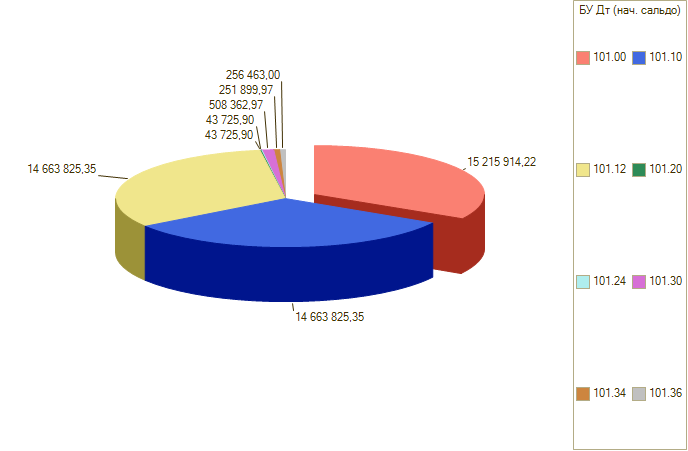 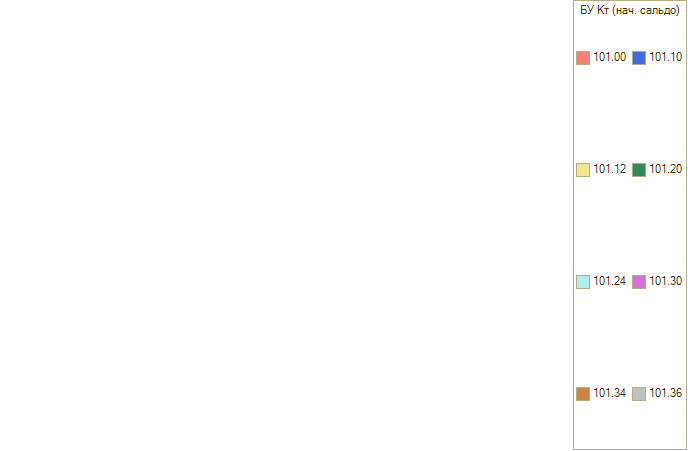 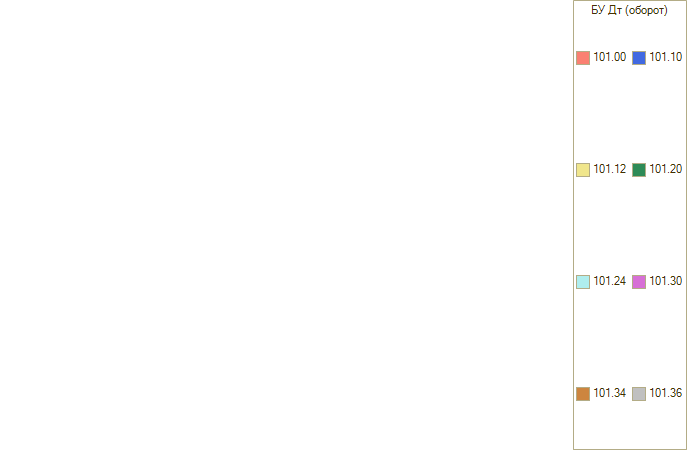 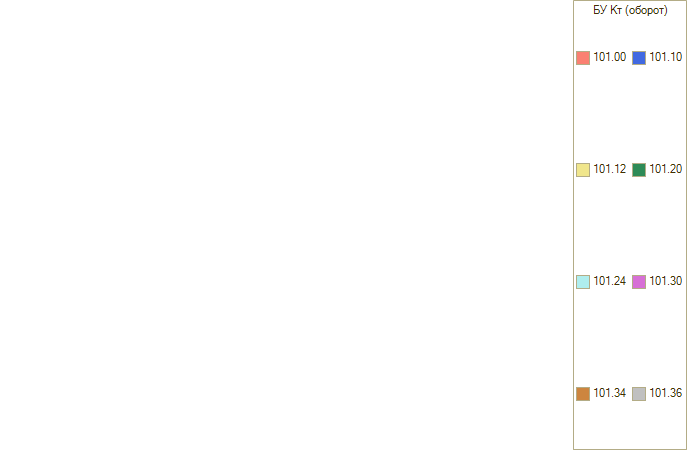 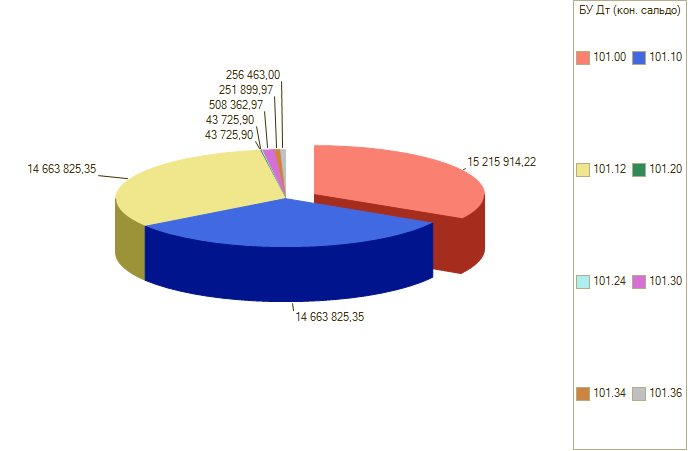 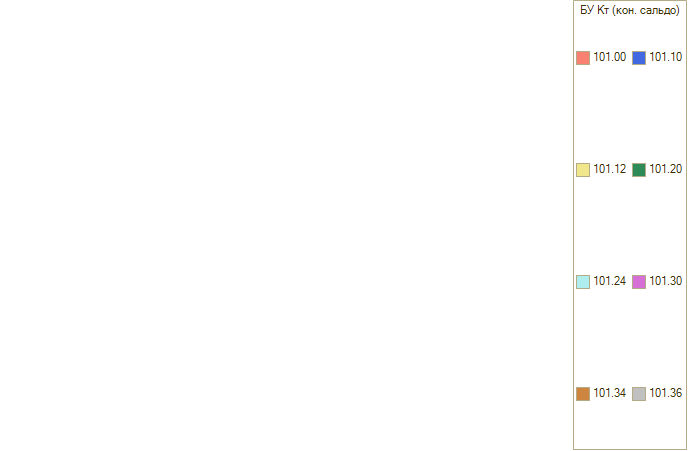 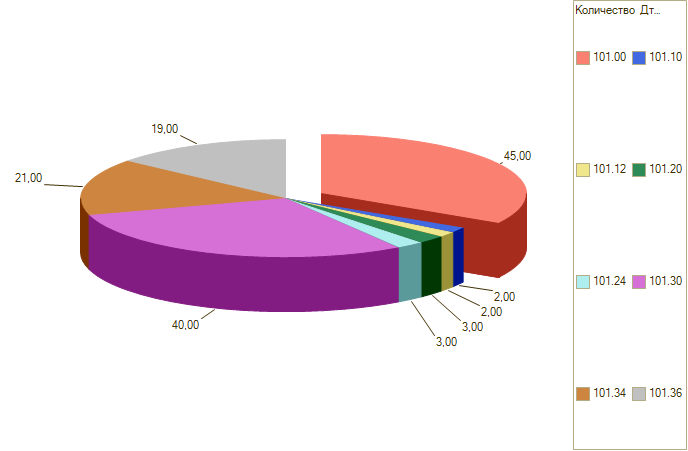 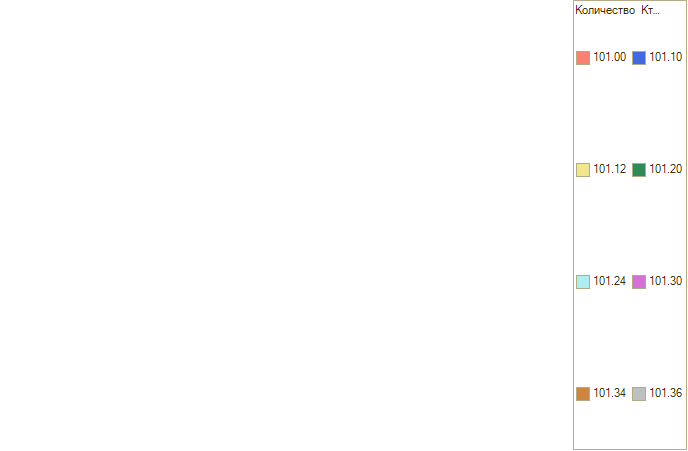 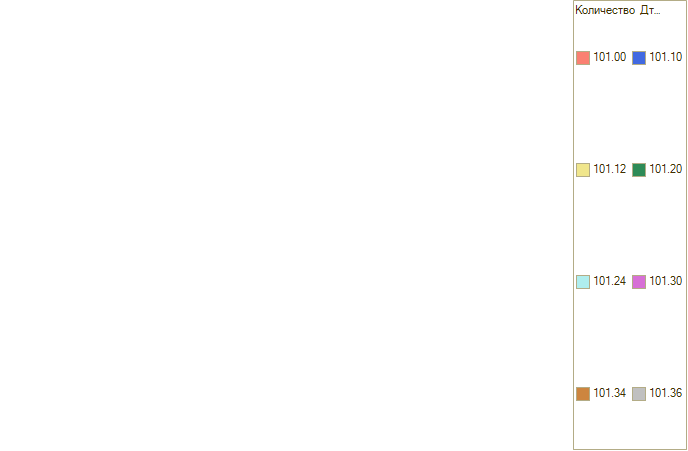 Основные средстваОсновные средстваОсновные средстваОсновные средстваОсновные средстваОсновные средстваОсновные средстваОсновные средстваОсновные средстваОсновные средстваОсновные средстваБалансовая стоимость, руб.Балансовая стоимость, руб.Балансовая стоимость, руб.Балансовая стоимость, руб.Балансовая стоимость, руб.Кол-воКол-воКол-воКол-воКомплект для «Робототехники»Комплект для «Робототехники»Комплект для «Робототехники»Комплект для «Робототехники»Комплект для «Робототехники»Комплект для «Робототехники»99 99099 99099 99099 99099 9901111Комплект для «Робототехники - 2»Комплект для «Робототехники - 2»Комплект для «Робототехники - 2»Комплект для «Робототехники - 2»Комплект для «Робототехники - 2»Комплект для «Робототехники - 2»99 99099 99099 99099 99099 9901111Металлофон хроматический ТL25LМеталлофон хроматический ТL25LМеталлофон хроматический ТL25LМеталлофон хроматический ТL25LМеталлофон хроматический ТL25LМеталлофон хроматический ТL25L1 6001 6001 6001 6001 6001111Металлофон хроматический ТL25LМеталлофон хроматический ТL25LМеталлофон хроматический ТL25LМеталлофон хроматический ТL25LМеталлофон хроматический ТL25LМеталлофон хроматический ТL25L1 6001 6001 6001 6001 6001111Набор колокольчиков ЗвонокНабор колокольчиков ЗвонокНабор колокольчиков ЗвонокНабор колокольчиков ЗвонокНабор колокольчиков ЗвонокНабор колокольчиков Звонок1 4501 4501 4501 4501 4501111Ксилофон хроматический на стойкеКсилофон хроматический на стойкеКсилофон хроматический на стойкеКсилофон хроматический на стойкеКсилофон хроматический на стойкеКсилофон хроматический на стойке5 300,005 300,005 300,005 300,005 300,001111Ксилофон хроматический на стойкеКсилофон хроматический на стойкеКсилофон хроматический на стойкеКсилофон хроматический на стойкеКсилофон хроматический на стойкеКсилофон хроматический на стойке5 300,005 300,005 300,005 300,005 300,001111Чаймс бар на стойкеЧаймс бар на стойкеЧаймс бар на стойкеЧаймс бар на стойкеЧаймс бар на стойкеЧаймс бар на стойке2 600,002 600,002 600,002 600,002 600,001111Треугольник  Т5Треугольник  Т5Треугольник  Т5Треугольник  Т5Треугольник  Т5Треугольник  Т5300,00300,00300,00300,00300,001111Треугольник  Т5Треугольник  Т5Треугольник  Т5Треугольник  Т5Треугольник  Т5Треугольник  Т5300,00300,00300,00300,00300,001111Треугольник  Т5Треугольник  Т5Треугольник  Т5Треугольник  Т5Треугольник  Т5Треугольник  Т5300,00300,00300,00300,00300,001111Треугольник  Т5Треугольник  Т5Треугольник  Т5Треугольник  Т5Треугольник  Т5Треугольник  Т5300,00300,00300,00300,00300,001111Треугольник  Т5Треугольник  Т5Треугольник  Т5Треугольник  Т5Треугольник  Т5Треугольник  Т5300,00300,00300,00300,00300,001111Треугольник  Т5Треугольник  Т5Треугольник  Т5Треугольник  Т5Треугольник  Т5Треугольник  Т5300,00300,00300,00300,00300,001111Треугольник  Т5Треугольник  Т5Треугольник  Т5Треугольник  Т5Треугольник  Т5Треугольник  Т5300,00300,00300,00300,00300,001111Треугольник  Т5Треугольник  Т5Треугольник  Т5Треугольник  Т5Треугольник  Т5Треугольник  Т5300,00300,00300,00300,00300,001111Треугольник  Т5Треугольник  Т5Треугольник  Т5Треугольник  Т5Треугольник  Т5Треугольник  Т5300,00300,00300,00300,00300,001111Треугольник  Т5Треугольник  Т5Треугольник  Т5Треугольник  Т5Треугольник  Т5Треугольник  Т5300,00300,00300,00300,00300,001111Палочка для треугольникаПалочка для треугольникаПалочка для треугольникаПалочка для треугольникаПалочка для треугольникаПалочка для треугольника100,00100,00100,00100,00100,001111Палочка для треугольникаПалочка для треугольникаПалочка для треугольникаПалочка для треугольникаПалочка для треугольникаПалочка для треугольника100,00100,00100,00100,00100,001111Палочка для треугольникаПалочка для треугольникаПалочка для треугольникаПалочка для треугольникаПалочка для треугольникаПалочка для треугольника100,00100,00100,00100,00100,001111Палочка для треугольникаПалочка для треугольникаПалочка для треугольникаПалочка для треугольникаПалочка для треугольникаПалочка для треугольника100,00100,00100,00100,00100,001111Палочка для треугольникаПалочка для треугольникаПалочка для треугольникаПалочка для треугольникаПалочка для треугольникаПалочка для треугольника100,00100,00100,00100,00100,001111Палочка для треугольникаПалочка для треугольникаПалочка для треугольникаПалочка для треугольникаПалочка для треугольникаПалочка для треугольника100,00100,00100,00100,00100,001111Палочка для треугольникаПалочка для треугольникаПалочка для треугольникаПалочка для треугольникаПалочка для треугольникаПалочка для треугольника100,00100,00100,00100,00100,001111Палочка для треугольникаПалочка для треугольникаПалочка для треугольникаПалочка для треугольникаПалочка для треугольникаПалочка для треугольника100,00100,00100,00100,00100,001111Палочка для треугольникаПалочка для треугольникаПалочка для треугольникаПалочка для треугольникаПалочка для треугольникаПалочка для треугольника100,00100,00100,00100,00100,001111Палочка для треугольникаПалочка для треугольникаПалочка для треугольникаПалочка для треугольникаПалочка для треугольникаПалочка для треугольника100,00100,00100,00100,00100,001111Тарелки 13Тарелки 13Тарелки 13Тарелки 13Тарелки 13Тарелки 13720,00720,00720,00720,00720,001111Тамбурин деревянныйТамбурин деревянныйТамбурин деревянныйТамбурин деревянныйТамбурин деревянныйТамбурин деревянный310,00310,00310,00310,00310,001111Тамбурин деревянныйТамбурин деревянныйТамбурин деревянныйТамбурин деревянныйТамбурин деревянныйТамбурин деревянный310,00310,00310,00310,00310,001111Тамбурин деревянныйТамбурин деревянныйТамбурин деревянныйТамбурин деревянныйТамбурин деревянныйТамбурин деревянный310,00310,00310,00310,00310,001111Тамбурин деревянныйТамбурин деревянныйТамбурин деревянныйТамбурин деревянныйТамбурин деревянныйТамбурин деревянный310,00310,00310,00310,00310,001111Тамбурин деревянныйТамбурин деревянныйТамбурин деревянныйТамбурин деревянныйТамбурин деревянныйТамбурин деревянный310,00310,00310,00310,00310,001111Тамбурин деревянныйТамбурин деревянныйТамбурин деревянныйТамбурин деревянныйТамбурин деревянныйТамбурин деревянный310,00310,00310,00310,00310,001111Тамбурин деревянныйТамбурин деревянныйТамбурин деревянныйТамбурин деревянныйТамбурин деревянныйТамбурин деревянный310,00310,00310,00310,00310,001111Тамбурин деревянный Т8-12Тамбурин деревянный Т8-12Тамбурин деревянный Т8-12Тамбурин деревянный Т8-12Тамбурин деревянный Т8-12Тамбурин деревянный Т8-12550,00550,00550,00550,00550,001111Тамбурин деревянный Т8-12Тамбурин деревянный Т8-12Тамбурин деревянный Т8-12Тамбурин деревянный Т8-12Тамбурин деревянный Т8-12Тамбурин деревянный Т8-12550,00550,00550,00550,00550,001111Тамбурин деревянный Т8-12Тамбурин деревянный Т8-12Тамбурин деревянный Т8-12Тамбурин деревянный Т8-12Тамбурин деревянный Т8-12Тамбурин деревянный Т8-12550,00550,00550,00550,00550,001111Тамбурин деревянный Т8-12Тамбурин деревянный Т8-12Тамбурин деревянный Т8-12Тамбурин деревянный Т8-12Тамбурин деревянный Т8-12Тамбурин деревянный Т8-12550,00550,00550,00550,00550,001111Тамбурин деревянный Т8-12Тамбурин деревянный Т8-12Тамбурин деревянный Т8-12Тамбурин деревянный Т8-12Тамбурин деревянный Т8-12Тамбурин деревянный Т8-12550,00550,00550,00550,00550,001111Румба (дерево)Румба (дерево)Румба (дерево)Румба (дерево)Румба (дерево)Румба (дерево)265,00265,00265,00265,00265,001111КолокольцыКолокольцыКолокольцыКолокольцыКолокольцыКолокольцы210,00210,00210,00210,00210,001111Бубенцы на палочке малыеБубенцы на палочке малыеБубенцы на палочке малыеБубенцы на палочке малыеБубенцы на палочке малыеБубенцы на палочке малые160,00160,00160,00160,00160,001111КазуКазуКазуКазуКазуКазу70,0070,0070,0070,0070,001111КазуКазуКазуКазуКазуКазу70,0070,0070,0070,0070,001111КазуКазуКазуКазуКазуКазу70,0070,0070,0070,0070,001111Дудочкая тройнаяДудочкая тройнаяДудочкая тройнаяДудочкая тройнаяДудочкая тройнаяДудочкая тройная150,00150,00150,00150,00150,001111РожокРожокРожокРожокРожокРожок170,00170,00170,00170,00170,001111РожокРожокРожокРожокРожокРожок170,00170,00170,00170,00170,001111Свистулька трелеваяСвистулька трелеваяСвистулька трелеваяСвистулька трелеваяСвистулька трелеваяСвистулька трелевая100,0100,0100,0100,0100,01111Свистулька трелеваяСвистулька трелеваяСвистулька трелеваяСвистулька трелеваяСвистулька трелеваяСвистулька трелевая100,0100,0100,0100,0100,01111Свистулька трелеваяСвистулька трелеваяСвистулька трелеваяСвистулька трелеваяСвистулька трелеваяСвистулька трелевая100,0100,0100,0100,0100,01111Свистулька двухтоноваяСвистулька двухтоноваяСвистулька двухтоноваяСвистулька двухтоноваяСвистулька двухтоноваяСвистулька двухтоновая310,00310,00310,00310,00310,001111Комплект Э. СмеловойКомплект Э. СмеловойКомплект Э. СмеловойКомплект Э. СмеловойКомплект Э. СмеловойКомплект Э. Смеловой470,00470,00470,00470,00470,001111Свирель Э. СмеловойСвирель Э. СмеловойСвирель Э. СмеловойСвирель Э. СмеловойСвирель Э. СмеловойСвирель Э. Смеловой290,00290,00290,00290,00290,001111Свирель Э. СмеловойСвирель Э. СмеловойСвирель Э. СмеловойСвирель Э. СмеловойСвирель Э. СмеловойСвирель Э. Смеловой290,00290,00290,00290,00290,001111Свирель Э. СмеловойСвирель Э. СмеловойСвирель Э. СмеловойСвирель Э. СмеловойСвирель Э. СмеловойСвирель Э. Смеловой290,00290,00290,00290,00290,001111Свирель Э. СмеловойСвирель Э. СмеловойСвирель Э. СмеловойСвирель Э. СмеловойСвирель Э. СмеловойСвирель Э. Смеловой290,00290,00290,00290,00290,001111Свирель Э. СмеловойСвирель Э. СмеловойСвирель Э. СмеловойСвирель Э. СмеловойСвирель Э. СмеловойСвирель Э. Смеловой290,00290,00290,00290,00290,001111Свирель Э. СмеловойСвирель Э. СмеловойСвирель Э. СмеловойСвирель Э. СмеловойСвирель Э. СмеловойСвирель Э. Смеловой290,00290,00290,00290,00290,001111Свирель Э. СмеловойСвирель Э. СмеловойСвирель Э. СмеловойСвирель Э. СмеловойСвирель Э. СмеловойСвирель Э. Смеловой290,00290,00290,00290,00290,001111Свирель Э. СмеловойСвирель Э. СмеловойСвирель Э. СмеловойСвирель Э. СмеловойСвирель Э. СмеловойСвирель Э. Смеловой290,00290,00290,00290,00290,001111Свирель Э. СмеловойСвирель Э. СмеловойСвирель Э. СмеловойСвирель Э. СмеловойСвирель Э. СмеловойСвирель Э. Смеловой290,00290,00290,00290,00290,001111Свирель Э. СмеловойСвирель Э. СмеловойСвирель Э. СмеловойСвирель Э. СмеловойСвирель Э. СмеловойСвирель Э. Смеловой290,00290,00290,00290,00290,001111МелодикаМелодикаМелодикаМелодикаМелодикаМелодика590,00590,00590,00590,00590,001111МелодикаМелодикаМелодикаМелодикаМелодикаМелодика590,00590,00590,00590,00590,001111МелодикаМелодикаМелодикаМелодикаМелодикаМелодика590,00590,00590,00590,00590,001111МелодикаМелодикаМелодикаМелодикаМелодикаМелодика590,00590,00590,00590,00590,001111МелодикаМелодикаМелодикаМелодикаМелодикаМелодика590,00590,00590,00590,00590,001111ГуироГуироГуироГуироГуироГуиро550,00550,00550,00550,00550,001111Маракасы малые (пластик)Маракасы малые (пластик)Маракасы малые (пластик)Маракасы малые (пластик)Маракасы малые (пластик)Маракасы малые (пластик)200,00200,00200,00200,00200,001111Маракасы малые (пластик)Маракасы малые (пластик)Маракасы малые (пластик)Маракасы малые (пластик)Маракасы малые (пластик)Маракасы малые (пластик)200,00200,00200,00200,00200,001111Маракасы малые (пластик)Маракасы малые (пластик)Маракасы малые (пластик)Маракасы малые (пластик)Маракасы малые (пластик)Маракасы малые (пластик)200,00200,00200,00200,00200,001111Маракасы большие (дерево)Маракасы большие (дерево)Маракасы большие (дерево)Маракасы большие (дерево)Маракасы большие (дерево)Маракасы большие (дерево)460,00460,00460,00460,00460,001111Маракасы большие (дерево)Маракасы большие (дерево)Маракасы большие (дерево)Маракасы большие (дерево)Маракасы большие (дерево)Маракасы большие (дерево)460,00460,00460,00460,00460,001111Маракасы большие (дерево)Маракасы большие (дерево)Маракасы большие (дерево)Маракасы большие (дерево)Маракасы большие (дерево)Маракасы большие (дерево)460,00460,00460,00460,00460,001111Маракасы большие (дерево)Маракасы большие (дерево)Маракасы большие (дерево)Маракасы большие (дерево)Маракасы большие (дерево)Маракасы большие (дерево)460,00460,00460,00460,00460,001111Маракасы большие (дерево)Маракасы большие (дерево)Маракасы большие (дерево)Маракасы большие (дерево)Маракасы большие (дерево)Маракасы большие (дерево)460,00460,00460,00460,00460,001111Трещотка пластинчатая малаяТрещотка пластинчатая малаяТрещотка пластинчатая малаяТрещотка пластинчатая малаяТрещотка пластинчатая малаяТрещотка пластинчатая малая210,00210,00210,00210,00210,001111КокирикоКокирикоКокирикоКокирикоКокирикоКокирико490,00490,00490,00490,00490,001111Копытца (береза)Копытца (береза)Копытца (береза)Копытца (береза)Копытца (береза)Копытца (береза)950,00950,00950,00950,00950,001111Тон-блокТон-блокТон-блокТон-блокТон-блокТон-блок260,00260,00260,00260,00260,001111Ложки (пара)Ложки (пара)Ложки (пара)Ложки (пара)Ложки (пара)Ложки (пара)100,00100,00100,00100,00100,001111Ложки (пара)Ложки (пара)Ложки (пара)Ложки (пара)Ложки (пара)Ложки (пара)100,00100,00100,00100,00100,001111Ложки (пара)Ложки (пара)Ложки (пара)Ложки (пара)Ложки (пара)Ложки (пара)100,00100,00100,00100,00100,001111Ложки (пара)Ложки (пара)Ложки (пара)Ложки (пара)Ложки (пара)Ложки (пара)100,00100,00100,00100,00100,001111Ложки (пара)Ложки (пара)Ложки (пара)Ложки (пара)Ложки (пара)Ложки (пара)100,00100,00100,00100,00100,001111Ложки (пара)Ложки (пара)Ложки (пара)Ложки (пара)Ложки (пара)Ложки (пара)100,00100,00100,00100,00100,001111Ложки (пара)Ложки (пара)Ложки (пара)Ложки (пара)Ложки (пара)Ложки (пара)100,00100,00100,00100,00100,001111Ложки (пара)Ложки (пара)Ложки (пара)Ложки (пара)Ложки (пара)Ложки (пара)100,00100,00100,00100,00100,001111Ложки (пара)Ложки (пара)Ложки (пара)Ложки (пара)Ложки (пара)Ложки (пара)100,00100,00100,00100,00100,001111Ложки (пара)Ложки (пара)Ложки (пара)Ложки (пара)Ложки (пара)Ложки (пара)100,00100,00100,00100,00100,001111Ложки (пара)Ложки (пара)Ложки (пара)Ложки (пара)Ложки (пара)Ложки (пара)100,00100,00100,00100,00100,001111Ложки (пара)Ложки (пара)Ложки (пара)Ложки (пара)Ложки (пара)Ложки (пара)100,00100,00100,00100,00100,001111Ложки (пара)Ложки (пара)Ложки (пара)Ложки (пара)Ложки (пара)Ложки (пара)100,00100,00100,00100,00100,001111Ложки (пара)Ложки (пара)Ложки (пара)Ложки (пара)Ложки (пара)Ложки (пара)100,00100,00100,00100,00100,001111Ложки (пара)Ложки (пара)Ложки (пара)Ложки (пара)Ложки (пара)Ложки (пара)100,00100,00100,00100,00100,001111Ложка с бубенцамиЛожка с бубенцамиЛожка с бубенцамиЛожка с бубенцамиЛожка с бубенцамиЛожка с бубенцами140,00140,00140,00140,00140,001111Ложка с бубенцамиЛожка с бубенцамиЛожка с бубенцамиЛожка с бубенцамиЛожка с бубенцамиЛожка с бубенцами140,00140,00140,00140,00140,001111Ложка с бубенцамиЛожка с бубенцамиЛожка с бубенцамиЛожка с бубенцамиЛожка с бубенцамиЛожка с бубенцами140,00140,00140,00140,00140,001111Ложка с бубенцамиЛожка с бубенцамиЛожка с бубенцамиЛожка с бубенцамиЛожка с бубенцамиЛожка с бубенцами140,00140,00140,00140,00140,001111Валдайский колокольчик на ручке № 4Валдайский колокольчик на ручке № 4Валдайский колокольчик на ручке № 4Валдайский колокольчик на ручке № 4Валдайский колокольчик на ручке № 4Валдайский колокольчик на ручке № 4360,00360,00360,00360,00360,001111Валдайский колокольчик на ручке № 4Валдайский колокольчик на ручке № 4Валдайский колокольчик на ручке № 4Валдайский колокольчик на ручке № 4Валдайский колокольчик на ручке № 4Валдайский колокольчик на ручке № 4360,00360,00360,00360,00360,001111Тамбурин на ногуТамбурин на ногуТамбурин на ногуТамбурин на ногуТамбурин на ногуТамбурин на ногу500,00500,00500,00500,00500,001111Тамбурин на ногуТамбурин на ногуТамбурин на ногуТамбурин на ногуТамбурин на ногуТамбурин на ногу500,00500,00500,00500,00500,001111Тамбурин на ногуТамбурин на ногуТамбурин на ногуТамбурин на ногуТамбурин на ногуТамбурин на ногу500,00500,00500,00500,00500,001111Тамбурин на ногуТамбурин на ногуТамбурин на ногуТамбурин на ногуТамбурин на ногуТамбурин на ногу500,00500,00500,00500,00500,001111Тюнер цифровой на прищепкеТюнер цифровой на прищепкеТюнер цифровой на прищепкеТюнер цифровой на прищепкеТюнер цифровой на прищепкеТюнер цифровой на прищепке220,00220,00220,00220,00220,001111Маракасы малые на деревянных ручкахМаракасы малые на деревянных ручкахМаракасы малые на деревянных ручкахМаракасы малые на деревянных ручкахМаракасы малые на деревянных ручкахМаракасы малые на деревянных ручках170,00170,00170,00170,00170,001111Маракасы малые на деревянных ручкахМаракасы малые на деревянных ручкахМаракасы малые на деревянных ручкахМаракасы малые на деревянных ручкахМаракасы малые на деревянных ручкахМаракасы малые на деревянных ручках170,00170,00170,00170,00170,001111Маракасы малые на деревянных ручкахМаракасы малые на деревянных ручкахМаракасы малые на деревянных ручкахМаракасы малые на деревянных ручкахМаракасы малые на деревянных ручкахМаракасы малые на деревянных ручках170,00170,00170,00170,00170,001111Маракасы малые на деревянных ручкахМаракасы малые на деревянных ручкахМаракасы малые на деревянных ручкахМаракасы малые на деревянных ручкахМаракасы малые на деревянных ручкахМаракасы малые на деревянных ручках170,00170,00170,00170,00170,001111Маракасы малые на деревянных ручкахМаракасы малые на деревянных ручкахМаракасы малые на деревянных ручкахМаракасы малые на деревянных ручкахМаракасы малые на деревянных ручкахМаракасы малые на деревянных ручках170,00170,00170,00170,00170,001111Набор хроматических колокольчиковНабор хроматических колокольчиковНабор хроматических колокольчиковНабор хроматических колокольчиковНабор хроматических колокольчиковНабор хроматических колокольчиков2 975,002 975,002 975,002 975,002 975,001111Бубенцы полукруг на ручкуБубенцы полукруг на ручкуБубенцы полукруг на ручкуБубенцы полукруг на ручкуБубенцы полукруг на ручкуБубенцы полукруг на ручку190,00190,00190,00190,00190,001111Палочка для тон-блоков/коробочекПалочка для тон-блоков/коробочекПалочка для тон-блоков/коробочекПалочка для тон-блоков/коробочекПалочка для тон-блоков/коробочекПалочка для тон-блоков/коробочек120,00120,00120,00120,00120,001111Палочка для тон-блоков/коробочекПалочка для тон-блоков/коробочекПалочка для тон-блоков/коробочекПалочка для тон-блоков/коробочекПалочка для тон-блоков/коробочекПалочка для тон-блоков/коробочек120,00120,00120,00120,00120,001111Свистулька Птичка расписнаяСвистулька Птичка расписнаяСвистулька Птичка расписнаяСвистулька Птичка расписнаяСвистулька Птичка расписнаяСвистулька Птичка расписная100,00100,00100,00100,00100,001111Свистулька Птичка расписнаяСвистулька Птичка расписнаяСвистулька Птичка расписнаяСвистулька Птичка расписнаяСвистулька Птичка расписнаяСвистулька Птичка расписная100,00100,00100,00100,00100,001111Свистулька Птичка расписнаяСвистулька Птичка расписнаяСвистулька Птичка расписнаяСвистулька Птичка расписнаяСвистулька Птичка расписнаяСвистулька Птичка расписная100,00100,00100,00100,00100,001111Стойка детская для металлофонов и клавишныхСтойка детская для металлофонов и клавишныхСтойка детская для металлофонов и клавишныхСтойка детская для металлофонов и клавишныхСтойка детская для металлофонов и клавишныхСтойка детская для металлофонов и клавишных1 500,001 500,001 500,001 500,001 500,001111Стойка детская для металлофонов и клавишныхСтойка детская для металлофонов и клавишныхСтойка детская для металлофонов и клавишныхСтойка детская для металлофонов и клавишныхСтойка детская для металлофонов и клавишныхСтойка детская для металлофонов и клавишных1 500,001 500,001 500,001 500,001 500,001111Хрустальный колокольчикХрустальный колокольчикХрустальный колокольчикХрустальный колокольчикХрустальный колокольчикХрустальный колокольчик360,00360,00360,00360,00360,001111Хрустальный колокольчикХрустальный колокольчикХрустальный колокольчикХрустальный колокольчикХрустальный колокольчикХрустальный колокольчик360,00360,00360,00360,00360,001111Хрустальный колокольчикХрустальный колокольчикХрустальный колокольчикХрустальный колокольчикХрустальный колокольчикХрустальный колокольчик360,00360,00360,00360,00360,001111Хрустальный колокольчикХрустальный колокольчикХрустальный колокольчикХрустальный колокольчикХрустальный колокольчикХрустальный колокольчик360,00360,00360,00360,00360,001111Хрустальный колокольчикХрустальный колокольчикХрустальный колокольчикХрустальный колокольчикХрустальный колокольчикХрустальный колокольчик360,00360,00360,00360,00360,001111Хрустальный колокольчикХрустальный колокольчикХрустальный колокольчикХрустальный колокольчикХрустальный колокольчикХрустальный колокольчик360,00360,00360,00360,00360,001111Барабан средний настраиваемыйБарабан средний настраиваемыйБарабан средний настраиваемыйБарабан средний настраиваемыйБарабан средний настраиваемыйБарабан средний настраиваемый1 200,001 200,001 200,001 200,001 200,001111Барабан средний настраиваемыйБарабан средний настраиваемыйБарабан средний настраиваемыйБарабан средний настраиваемыйБарабан средний настраиваемыйБарабан средний настраиваемый1 200,001 200,001 200,001 200,001 200,001111Барабан средний настраиваемыйБарабан средний настраиваемыйБарабан средний настраиваемыйБарабан средний настраиваемыйБарабан средний настраиваемыйБарабан средний настраиваемый1 200,001 200,001 200,001 200,001 200,001111Барабан средний настраиваемыйБарабан средний настраиваемыйБарабан средний настраиваемыйБарабан средний настраиваемыйБарабан средний настраиваемыйБарабан средний настраиваемый1 200,001 200,001 200,001 200,001 200,001111Этот удивительный ритмЭтот удивительный ритмЭтот удивительный ритмЭтот удивительный ритмЭтот удивительный ритмЭтот удивительный ритм350,00350,00350,00350,00350,001111Ансамбль ложкарейАнсамбль ложкарейАнсамбль ложкарейАнсамбль ложкарейАнсамбль ложкарейАнсамбль ложкарей420,00420,00420,00420,00420,001111Наш веселый оркестрНаш веселый оркестрНаш веселый оркестрНаш веселый оркестрНаш веселый оркестрНаш веселый оркестр1 200,001 200,001 200,001 200,001 200,001111Наглядное пособие. Этот удивительный ритмНаглядное пособие. Этот удивительный ритмНаглядное пособие. Этот удивительный ритмНаглядное пособие. Этот удивительный ритмНаглядное пособие. Этот удивительный ритмНаглядное пособие. Этот удивительный ритм570,00570,00570,00570,00570,001111Принтер Epson L 312 (цветной)Принтер Epson L 312 (цветной)Принтер Epson L 312 (цветной)Принтер Epson L 312 (цветной)Принтер Epson L 312 (цветной)Принтер Epson L 312 (цветной)14 60014 60014 60014 60014 6001111